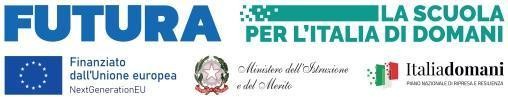 PROT. N. (Vedi E-signature)	Polesella, (Vedi E-signature)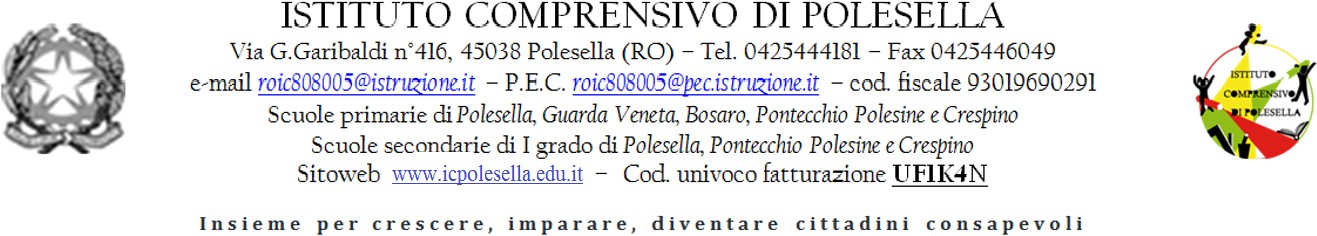 CUP: B64D22002520006Codice Progetto: M4C1I2.1-2022-941-P-2528 Importo finanziato: 2.000,00 €Titolo progetto: “Animatore digitale: formazione del personale interno”OGGETTO: Progetto in essere del PNRR per gli anni scolastici 2022-2023 e 2023-2024. Articolo 1, comma 512, della legge 30 dicembre 2020, n. 178. Decreto del Ministro dell’istruzione 11 agosto 2022, n. 222, articolo 2 – “Azioni di coinvolgimento degli animatori digitali” nell’ambito della linea di investimento 2.1 “Didattica digitale integrata e formazione alla transizione digitale per il personale scolastico” di cui alla Missione 4 – Componente 1 – del PNRR.Procedura di selezione per il conferimento di un incarico individuale per attività di docenza in n. 2 corsi di formazione: ALLEGATO B: GRIGLIA DI VALUTAZIONE GENERICA DEI TITOLI PER ESPERTI INTERNI/ESTERNIGRIGLIA DI VALUTAZIONE GENERICA DEI TITOLI PER ESPERTI INTERNI - ESTERNIALLEGATO “B” ALL’AVVISO di selezione per il conferimento di un incarico individuale per attività di docenza in n. 2 corsi di formazion.Luogo e data	Firma del Partecipante	, 			ALLEGATO B: GRIGLIA DI VALUTAZIONE GENERICA DEI TITOLI PER ESPERTI INTERNI/ESTERNIALLEGATO B: GRIGLIA DI VALUTAZIONE GENERICA DEI TITOLI PER ESPERTI INTERNI/ESTERNIALLEGATO B: GRIGLIA DI VALUTAZIONE GENERICA DEI TITOLI PER ESPERTI INTERNI/ESTERNIALLEGATO B: GRIGLIA DI VALUTAZIONE GENERICA DEI TITOLI PER ESPERTI INTERNI/ESTERNIALLEGATO B: GRIGLIA DI VALUTAZIONE GENERICA DEI TITOLI PER ESPERTI INTERNI/ESTERNIALLEGATO B: GRIGLIA DI VALUTAZIONE GENERICA DEI TITOLI PER ESPERTI INTERNI/ESTERNI Requisiti di ammissione: LAUREA V.O.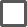  Requisiti di ammissione: DOCENTE DI RUOLO C.D.C. Requisiti di ammissione: LAUREA V.O. Requisiti di ammissione: DOCENTE DI RUOLO C.D.C. Requisiti di ammissione: LAUREA V.O. Requisiti di ammissione: DOCENTE DI RUOLO C.D.C.n. riferimento del curriculumda compilare a cura del candidatoda compilare a cura della commissioneL'ISTRUZIONE, LA FORMAZIONENELLO SPECIFICO SETTORE IN CUI SI CONCORREL'ISTRUZIONE, LA FORMAZIONENELLO SPECIFICO SETTORE IN CUI SI CONCORREL'ISTRUZIONE, LA FORMAZIONENELLO SPECIFICO SETTORE IN CUI SI CONCORREA1. LAUREA ATTINENTE ALLA SELEZIONE(V.O. o Magistrale)PUNTIA1. LAUREA ATTINENTE ALLA SELEZIONE(V.O. o Magistrale)110 e lode20A1. LAUREA ATTINENTE ALLA SELEZIONE(V.O. o Magistrale)100 - 11018A1. LAUREA ATTINENTE ALLA SELEZIONE(V.O. o Magistrale)< 10015A2. LAUREA ATTINENTE ALLA SELEZIONE(triennale, in alternativa al punto A1)110 e lode12A2. LAUREA ATTINENTE ALLA SELEZIONE(triennale, in alternativa al punto A1)100-11010A2. LAUREA ATTINENTE ALLA SELEZIONE(triennale, in alternativa al punto A1)< 1008A3. DIPLOMA ATTINENTE ALLA SELEZIONE(in alternativa ai punti A1 e A2)5A4. DOTTORATO DI RICERCA ATTINENTE ALLA SELEZIONE5A5. MASTER UNIVERSITARIO DI II LIVELLO ATTINENTE ALLA SELEZIONE5A6. MASTER UNIVERSITARIO DI I LIVELLO ATTINENTE ALLA SELEZIONE3LE CERTIFICAZIONI OTTENUTENELLO SPECIFICO SETTORE IN CUI SI CONCORRELE CERTIFICAZIONI OTTENUTENELLO SPECIFICO SETTORE IN CUI SI CONCORRELE CERTIFICAZIONI OTTENUTENELLO SPECIFICO SETTORE IN CUI SI CONCORREB1. COMPETENZE I.C.T. CERTIFICATEriconosciute dal MIURMax 55 punti cad.B2. COMPETENZE LINGUISTICHE CERTIFICATE LIVELLO C15B3. COMPETENZE LINGUISTICHE CERTIFICATE LIVELLO B2(in alternativa a C1)3B4. COMPETENZE LINGUISTICHE CERTIFICATE LIVELLO B1(in alternativa a B2)1LE ESPERIENZENELLO SPECIFICO SETTORE IN CUI SI CONCORRELE ESPERIENZENELLO SPECIFICO SETTORE IN CUI SI CONCORRELE ESPERIENZENELLO SPECIFICO SETTORE IN CUI SI CONCORREC1. ISCRIZIONE ALL'ALBO PROFESSIONALE ATTINENTE ALLA SELEZIONEMax 10 anni1 punto per annoC2. ESPERIENZE DI DOCENZA O COLLABORAZIONE CON UNIVERSITA’ ENTI ASSOCIAZIONI PROFESSIONALI (min. 20 ore) SE ATTINENTI ALLA SELEZIONEMax 25 punti cad.C3. ESPERIENZE DI DOCENZA (min. 20ore) NEI PROGETTI FINANZIATI DAL FONDO SOCIALE EUROPEO (PON – POR) SE ATTINENTI ALLA SELEZIONEMax 55 punti cad.C4. ESPERIENZE DI TUTORD’AULA/DIDATTICO (min. 20 ore) NEIMax 55 punticad.PROGETTI FINANZIATI DAL FONDO SOCIALE EUROPEO (PON – POR)C5. ESPERIENZE DI FACILITATORE/VALUTATORE/SUPPORT O (min. 20 ore) NEI PROGETTI FINANZIATI DAL FONDO SOCIALEEUROPEO (PON – POR)Max 55 punti cad.C6. ESPERIENZE DI TUTOR COORDINATORE (min. 20 ore) NEI PROGETTI FINANZIATI DAL FONDO SOCIALE EUROPEO (PON – POR)Max 55 punti cad.C7. ESPERIENZE DI TUTOR NEI PROGETTI DI ASL(Solo per i percorsi di ASL)Max 53 punti cad.C8. INCARICHI DI PROGETTISTA IN PROGETTI FINANZIATI DAL FONDO SOCIALE EUROPEO (FESR)(Solo per esperta progettista FESR)Max 55 punti cad.C9. INCARICHI DI COLLAUDATORE IN PROGETTI FINANZIATI DAL FONDO SOCIALE EUROPEO (FESR) (Solo peresperto collaudatore FESR)Max 55 punti cad.CONOSCENZENELLO SPECIFICO SETTORE IN CUI SI CONCORRECONOSCENZENELLO SPECIFICO SETTORE IN CUI SI CONCORRECONOSCENZENELLO SPECIFICO SETTORE IN CUI SI CONCORREC10. CONOSCENZE SPECIFICHE DELL' ARGOMENTO(documentate attraverso partecipazione a corsi min 10 ore con attestato)Max 53 punti cad.C11. CONOSCENZE SPECIFICHE DELL' ARGOMENTO(documentate attraverso esperienze lavorative professionali)Max 53 punti cad.C12. CONOSCENZE SPECIFICHE DELL' ARGOMENTO(documentate attraverso pubblicazioni)Max 55 punti cad.C13. CONOSCENZE SPECIFICHE DELL' ARGOMENTO(documentate attraverso esperienze di docente in corsi di formazione min. 6 ore)Max 105 punti cad.C14. CONOSCENZE SPECIFICHE DELL' ARGOMENTO(documentate attraverso n.	anni di docenti in classe di concorso specifica	)Max 102 punti per anno scolasticoTOTALETOTALETOTALE